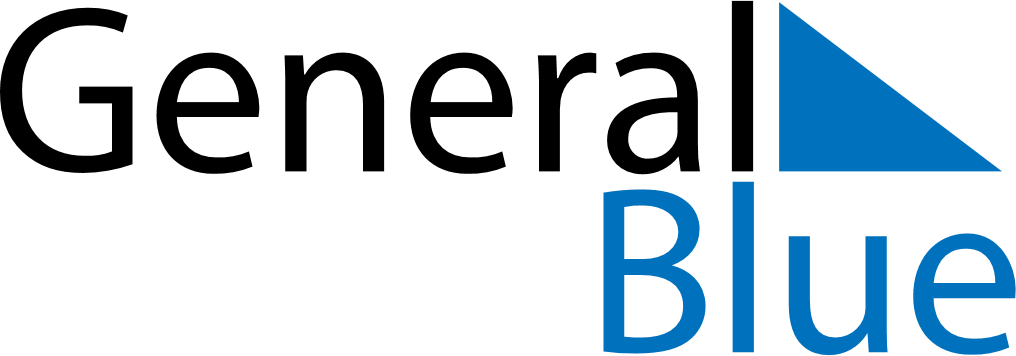 Weekly CalendarFebruary 19, 2023 - February 25, 2023Weekly CalendarFebruary 19, 2023 - February 25, 2023Weekly CalendarFebruary 19, 2023 - February 25, 2023Weekly CalendarFebruary 19, 2023 - February 25, 2023Weekly CalendarFebruary 19, 2023 - February 25, 2023Weekly CalendarFebruary 19, 2023 - February 25, 2023SUNDAYFeb 19MONDAYFeb 20TUESDAYFeb 21WEDNESDAYFeb 22THURSDAYFeb 23FRIDAYFeb 24SATURDAYFeb 25